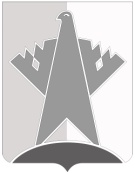 ПРЕДСЕДАТЕЛЬ ДУМЫ СУРГУТСКОГО РАЙОНАХАНТЫ-МАНСИЙСКОГО АВТОНОМНОГО ОКРУГА – ЮГРЫПОСТАНОВЛЕНИЕ18 августа  2022 года									                        № 62                                                                               г. Сургут	В соответствии с решениями Думы Сургутского района от 30 июня 2022 года № 301 «О плане работы Думы Сургутского района на II полугодие 2022 года», от 30 июня 2022 года № 303-нпа «Об утверждении Положения о порядке внесения проектов решений Думы Сургутского района, перечне и формах прилагаемых к ним документов»: 1. Провести 23 сентября 2022 года очередное десятое заседание Думы Сургутского района в 1100 часов, совместные заседания депутатских комиссий 21 сентября 2022 года в 1100 часов. Место проведения заседаний: г. Сургут, 
ул. Энгельса, д. 10, каб. 219.2. Включить в проект повестки дня заседания Думы Сургутского района следующие вопросы:  1) о проекте решения Думы Сургутского района «О внесении изменений в решение Думы Сургутского района от 17 декабря 2021 года № 70-нпа «О бюджете Сургутского района на 2022 год и на плановый период 2023 и 2024 годов».Докладчик: Нигматуллин Максим Эдуардович – заместитель главы Сургутского района;2) о проекте решения Думы Сургутского района «О списании муниципального имущества».Докладчик: Маркова Юлия Витальевна – заместитель главы Сургутского района;3) о проекте решения Думы Сургутского района «Об условиях приватизации муниципального имущества Сургутского района».Докладчик: Маркова Юлия Витальевна – заместитель главы Сургутского района; 4) о проекте решения Думы Сургутского района «О внесении изменений в решение Думы Сургутского района от 23 сентября 2015 года № 749-нпа «Об утверждении Порядка управления и распоряжения имуществом, находящимся в муниципальной собственности Сургутского района».Докладчик: Маркова Юлия Витальевна – заместитель главы Сургутского района; 5) о проекте решения Думы Сургутского района «Об утверждении порядка определения платы за использование земельных участков, находящихся в муниципальной собственности Сургутского муниципального района Ханты-Мансийского автономного округа - Югры, для возведения гражданами гаражей, являющихся некапитальными сооружениями, размещение которых может осуществляться без предоставления земельных участков и установления сервитута, публичного сервитута».Докладчик: Маркова Юлия Витальевна – заместитель главы Сургутского района;6) о проекте решения Думы Сургутского района «О внесении изменений и дополнений в Устав Сургутского района».Докладчик: Марценковский Руслан Федорович – заместитель главы Сургутского района;7) о проекте решения Думы Сургутского района «О назначении публичных слушаний».Докладчик: Марценковский Руслан Федорович – заместитель главы Сургутского района;8) о проекте решения Думы Сургутского района «О внесении изменений в решение Думы Сургутского района от 28 мая 2010 года № 614 «Об утверждении Порядка организации доступа к информации о деятельности органов местного самоуправления Сургутского района».Докладчик: Марценковский Руслан Федорович – заместитель главы Сургутского района;9) о проекте решения Думы Сургутского района «О процентной надбавке к заработной плате за стаж работы в районах Крайнего Севера и приравненных к ним местностях лицам, приглашенным для работы в органы местного самоуправления Сургутского района из других регионов Российской Федерации».Докладчик: Марценковский Руслан Федорович – заместитель главы Сургутского района;10) о проекте решения Думы Сургутского района «О внесении изменений в решение Думы Сургутского района от 26 ноября 2015 года № 785 «Об утверждении Положения о помощниках депутатов Думы Сургутского района».Докладчик: Марценковский Руслан Федорович – заместитель главы Сургутского района;11) о проекте решения Думы Сургутского района «О внесении изменений в решение Думы Сургутского района от 14 сентября 2021 года № 1188-нпа «Об утверждении Положения о муниципальном контроле на автомобильном транспорте, городском наземном электрическом транспорте и в дорожном хозяйстве вне границ населенных пунктов в границах Сургутского района».Докладчик: Асадуллаев Муслим Асадуллаевич – заместитель главы Сургутского района – директор департамента жилищно-коммунального хозяйства, экологии, транспорта и связи администрации Сургутского района;12) о проекте решения Думы Сургутского района «О внесении изменений в решение Думы Сургутского района от 18 мая 2018 года № 453 «Об утверждении Положения о департаменте жилищно-коммунального хозяйства, экологии, транспорта и связи администрации Сургутского района». Докладчик: Асадуллаев Муслим Асадуллаевич – заместитель главы Сургутского района – директор департамента жилищно-коммунального хозяйства, экологии, транспорта и связи администрации Сургутского района.3. Рекомендовать лицам, указанным в части 2 настоящего постановления, обеспечить представление в Думу Сургутского района посредством системы электронного документооборота соответствующих документов по вносимым вопросам (с учётом согласования председателя Думы Сургутского района) не позднее 07 сентября 2022 года.Председатель                                                                                    В.А. ПолторацкийО созыве очередного десятого заседания Думы Сургутского района